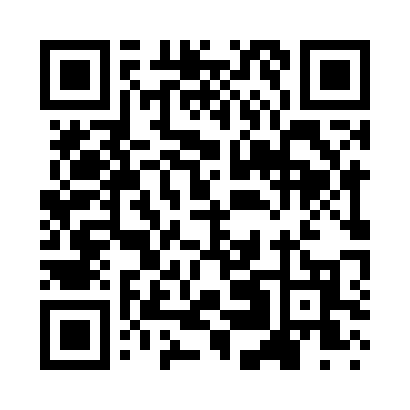 Prayer times for Buffalo Center, Iowa, USAMon 1 Jul 2024 - Wed 31 Jul 2024High Latitude Method: Angle Based RulePrayer Calculation Method: Islamic Society of North AmericaAsar Calculation Method: ShafiPrayer times provided by https://www.salahtimes.comDateDayFajrSunriseDhuhrAsrMaghribIsha1Mon3:515:391:205:259:0010:482Tue3:525:401:205:259:0010:483Wed3:535:411:205:259:0010:474Thu3:545:411:205:268:5910:465Fri3:555:421:215:268:5910:466Sat3:565:431:215:268:5910:457Sun3:575:431:215:268:5810:448Mon3:585:441:215:268:5810:449Tue3:595:451:215:268:5710:4310Wed4:005:451:215:268:5710:4211Thu4:015:461:215:268:5610:4112Fri4:035:471:225:258:5610:4013Sat4:045:481:225:258:5510:3914Sun4:055:491:225:258:5410:3815Mon4:065:501:225:258:5410:3716Tue4:085:501:225:258:5310:3517Wed4:095:511:225:258:5210:3418Thu4:115:521:225:258:5210:3319Fri4:125:531:225:258:5110:3220Sat4:135:541:225:248:5010:3021Sun4:155:551:225:248:4910:2922Mon4:165:561:225:248:4810:2823Tue4:185:571:225:248:4710:2624Wed4:195:581:225:238:4610:2525Thu4:215:591:225:238:4510:2326Fri4:226:001:225:238:4410:2227Sat4:246:011:225:228:4310:2028Sun4:256:021:225:228:4210:1929Mon4:276:031:225:228:4110:1730Tue4:286:041:225:218:4010:1531Wed4:306:051:225:218:3810:14